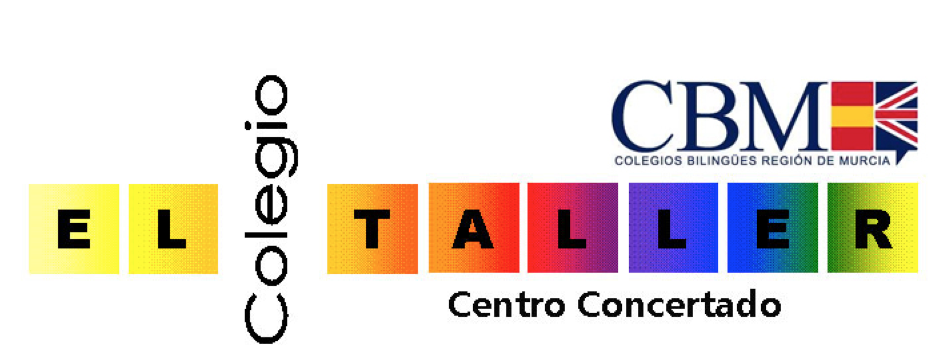 PLANIFICACIÓN ALMUERZO SALUDABLEPORCENTAJEALIMENTOLUNESMARTESMIÉRCOLESJUEVESVIERNES50%VEGETALESHORTALIZAS25%PROTEINA MAGRA25%HIDRATOS DE CARBONO